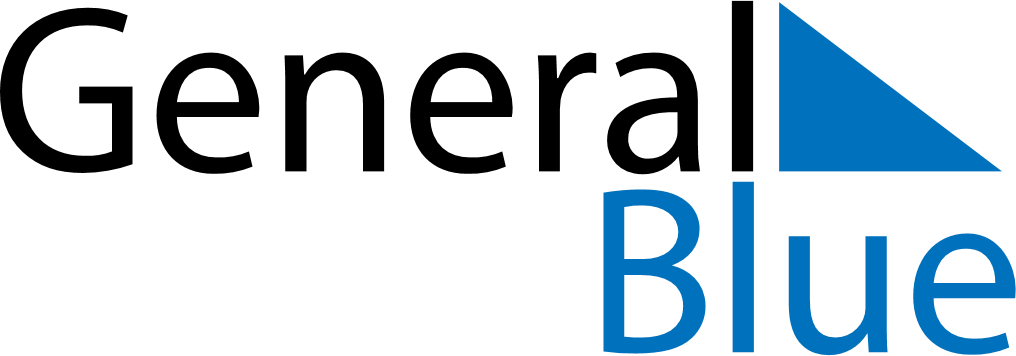 August 2020August 2020August 2020South KoreaSouth KoreaSUNMONTUEWEDTHUFRISAT123456789101112131415Liberation Day16171819202122232425262728293031